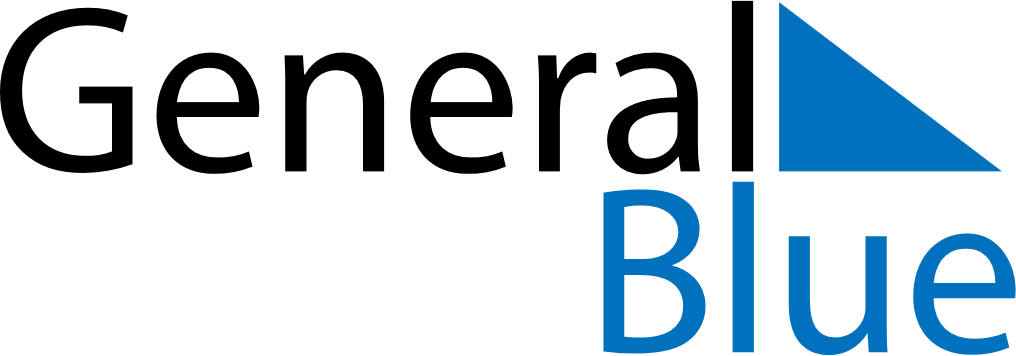 October 2022October 2022October 2022October 2022BangladeshBangladeshBangladeshMondayTuesdayWednesdayThursdayFridaySaturdaySaturdaySunday11234567889Birthday of Muhammad (Mawlid)
Durga PujaBirthday of Muhammad (Mawlid)
Durga Puja10111213141515161718192021222223242526272829293031